МИНИСТЕРСТВО ОБРАЗОВАНИЯ И НАУКИ АРХАНГЕЛЬСКОЙ ОБЛАСТИГосударственное автономное профессиональное образовательное учреждение  	                             Архангельской области	«Архангельский политехнический техникум»(ГАПОУ АО «АПТ»)Дисциплина: ОП 01«Инженерная графика»Специальность: 23.02.03                                                                          Айдагулов В.Д.ЭКЗАМЕНАЦИОННЫЙ БИЛЕТ № 1Задание №1. Назначение  линий на чертежах.Задание №2. Изображения: разрезы.Задание №3.По двум видам построить вид слева.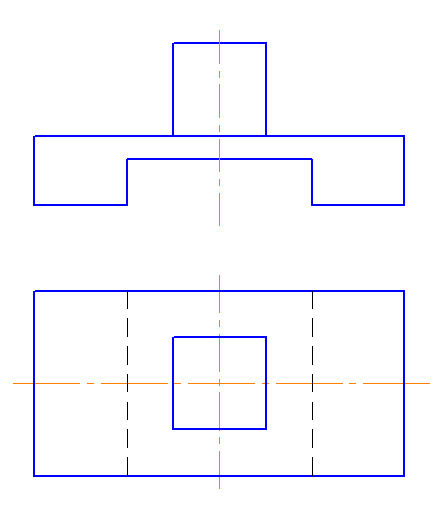  Преподаватель: _______Шарина Г.А..МИНИСТЕРСТВО ОБРАЗОВАНИЯ И НАУКИ АРХАНГЕЛЬСКОЙ ОБЛАСТИГосударственное автономное профессиональное образовательное учреждение  	                             Архангельской области	«Архангельский политехнический техникум»(ГАПОУ АО «АПТ»)Дисциплина: ОП 01«Инженерная графика»Специальность: 23.02.03                                                                       Белозёров Д.С.ЭКЗАМЕНАЦИОННЫЙ БИЛЕТ № 2Задание №1. Форматы..Задание №2..Изображение и обозначение резьбыЗадание №3.Поставить размеры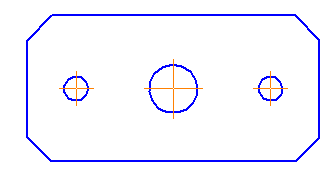  Преподаватель:Шарина Г.А..МИНИСТЕРСТВО ОБРАЗОВАНИЯ И НАУКИ АРХАНГЕЛЬСКОЙ ОБЛАСТИГосударственное автономное профессиональное образовательное учреждение  	                             Архангельской области	«Архангельский политехнический техникум»(ГАПОУ АО «АПТ»)Дисциплина: ОП 01«Инженерная графика»Специальность: 23.02.03                                                                          Богданов И.С.ЭКЗАМЕНАЦИОННЫЙ БИЛЕТ № 3Задание №1. Шрифт чертёжный. Задание №2Соединение болтом.Задание №3.Начертить проекции точки по координатам X=5;Y=3; Z=4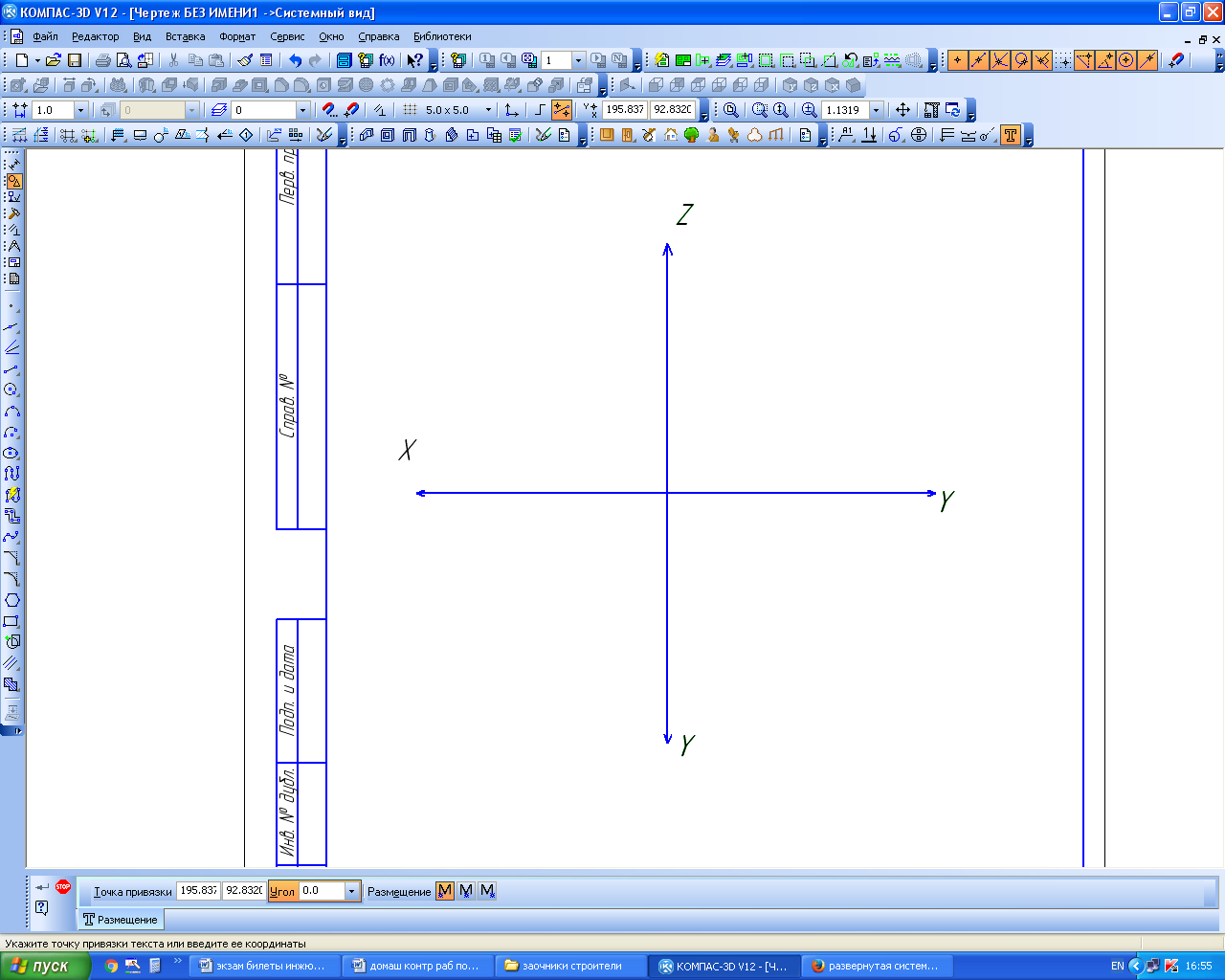  Преподаватель: __Шарина Г.А.МИНИСТЕРСТВО ОБРАЗОВАНИЯ И НАУКИ АРХАНГЕЛЬСКОЙ ОБЛАСТИГосударственное автономное профессиональное образовательное учреждение  	                             Архангельской области	«Архангельский политехнический техникум»(ГАПОУ АО «АПТ»)Дисциплина: ОП 01«Инженерная графика»Специальность: 23.02.03                                                                         Батов Е.С..ЭКЗАМЕНАЦИОННЫЙ БИЛЕТ № 4Задание №1Основная надпись на чертежах.Задание №2. Неразъемные соединения.Задание №3.Начертить проекции линий по координатам :точка 1:=6; =3;=4								точка 2: =3; =5;=2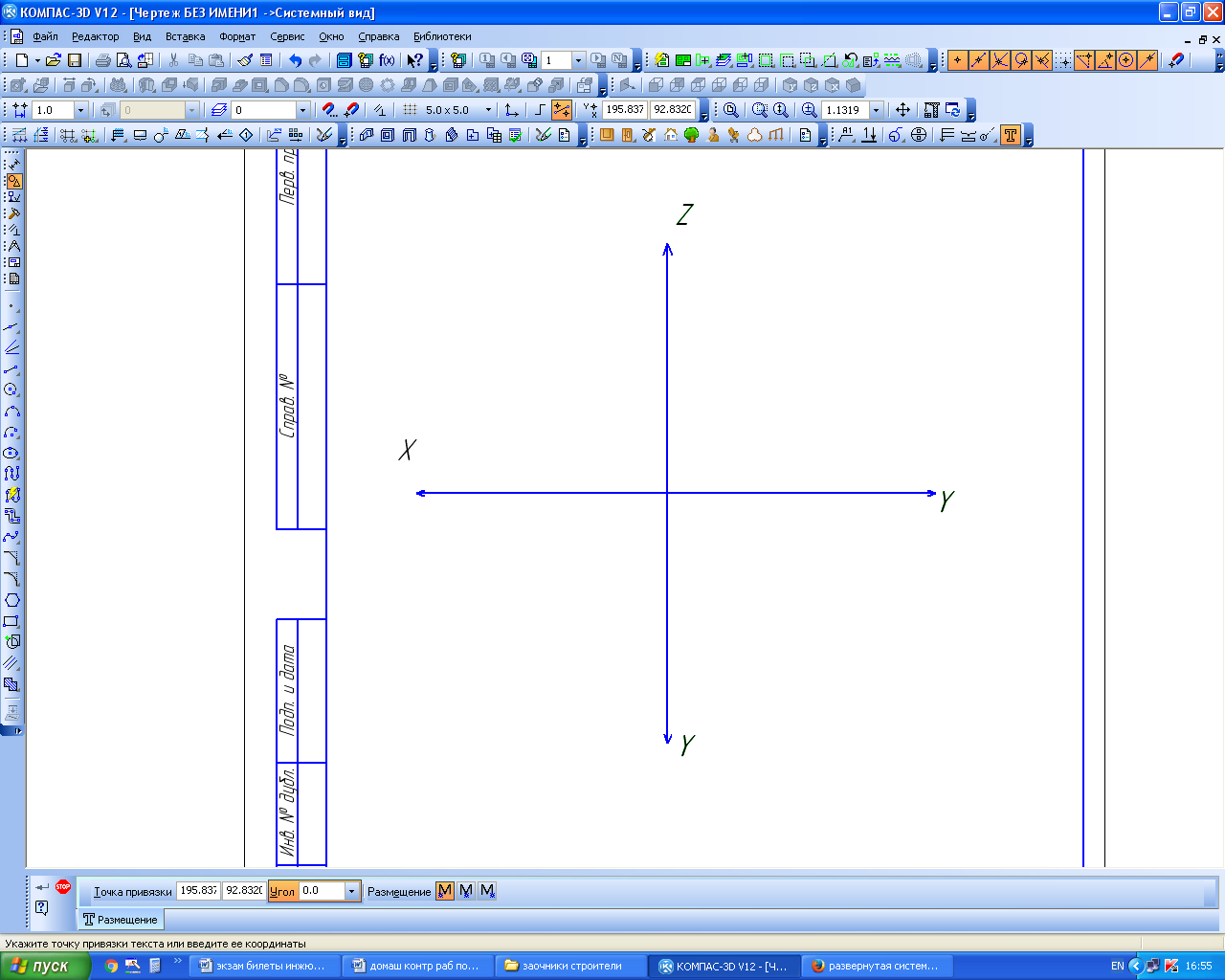  Преподаватель: __Шарина Г.А.МИНИСТЕРСТВО ОБРАЗОВАНИЯ И НАУКИ АРХАНГЕЛЬСКОЙ ОБЛАСТИГосударственное автономное профессиональное образовательное учреждение  	                             Архангельской области	«Архангельский политехнический техникум»(ГАПОУ АО «АПТ»)Дисциплина: ОП 01«Инженерная графика»Специальность: 23.02.03                                                                      Гладких В.ЭКЗАМЕНАЦИОННЫЙ БИЛЕТ № 6Задание №1. Деление окружности на равные части без использования транспортира (6,12 частей).Задание №2. Чтение сборочного чертежаЗадание №3.Поставить размеры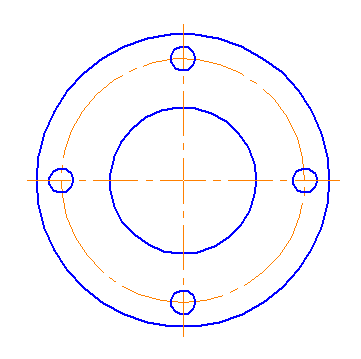  Преподаватель: _____Шарина Г.А..МИНИСТЕРСТВО ОБРАЗОВАНИЯ И НАУКИ АРХАНГЕЛЬСКОЙ ОБЛАСТИГосударственное автономное профессиональное образовательное учреждение  	                             Архангельской области	«Архангельский политехнический техникум»(ГАПОУ АО «АПТ»)Дисциплина: ОП 01«Инженерная графика»Специальность: 23.02.03                                                                      Дроздов Г.С.ЭКЗАМЕНАЦИОННЫЙ БИЛЕТ № 7Задание №1. Эпюра Монжа. Комплексный чертёж точки.Задание №2. План автомастерской или автосервиса (на выбор)Задание №3.Начертить проекции линий по координатам :точка 1: =3; =5;=2								точка 2: =5; =3;=4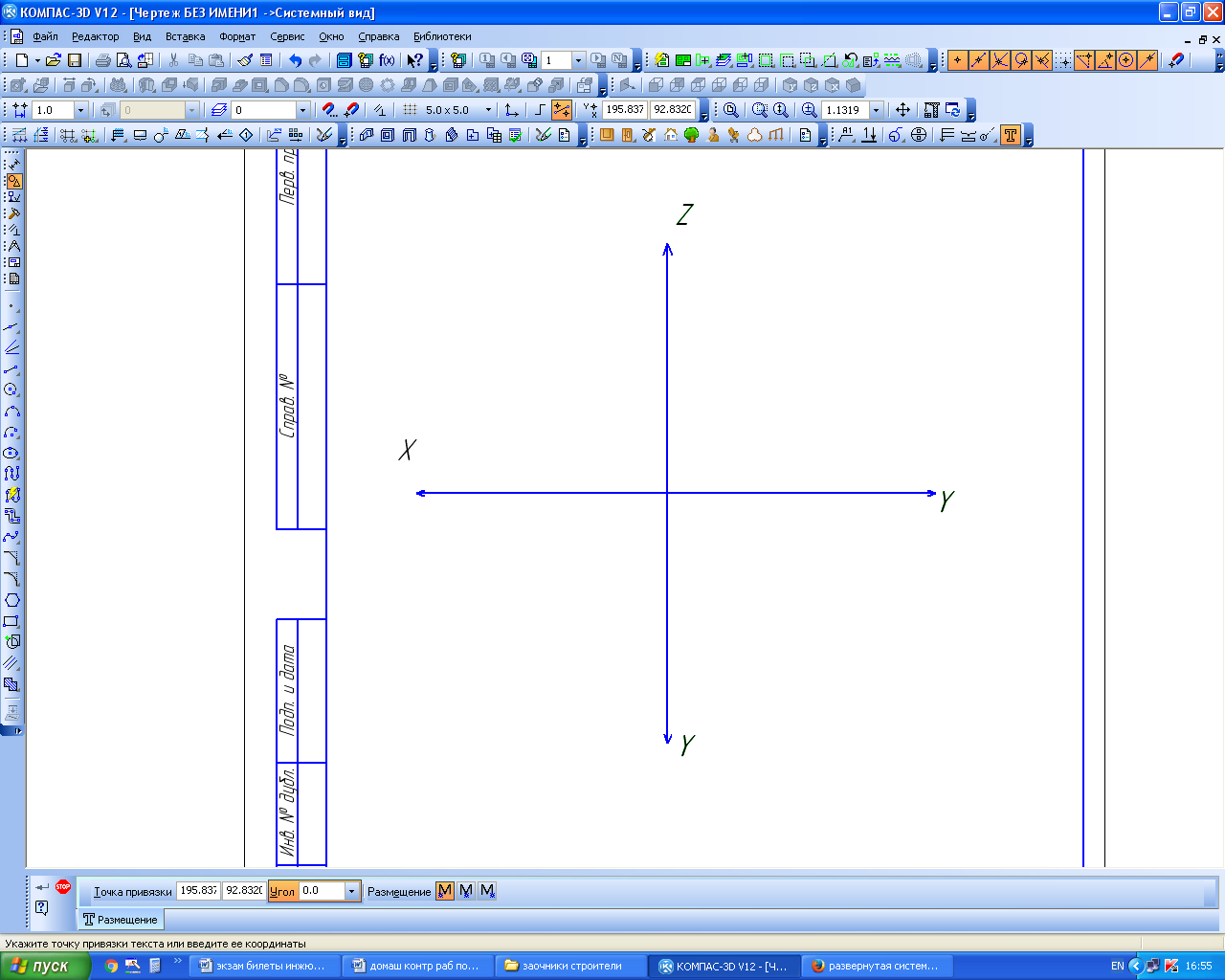  Преподаватель: ___Шарина Г.А..МИНИСТЕРСТВО ОБРАЗОВАНИЯ И НАУКИ АРХАНГЕЛЬСКОЙ ОБЛАСТИГосударственное автономное профессиональное образовательное учреждение  	                             Архангельской области	«Архангельский политехнический техникум»(ГАПОУ АО «АПТ»)Дисциплина: ОП 01«Инженерная графика»Специальность: 23.02.03                                                                       Дурыманов Д.ЭКЗАМЕНАЦИОННЫЙ БИЛЕТ № 8Задание №1. Эпюра Монжа. Комплексный чертёж  отрезка.Задание №2. План СТО (станции технического обслуживания)Задание №3. Начертить проекции точки по координатам: x=2; y=5; z=3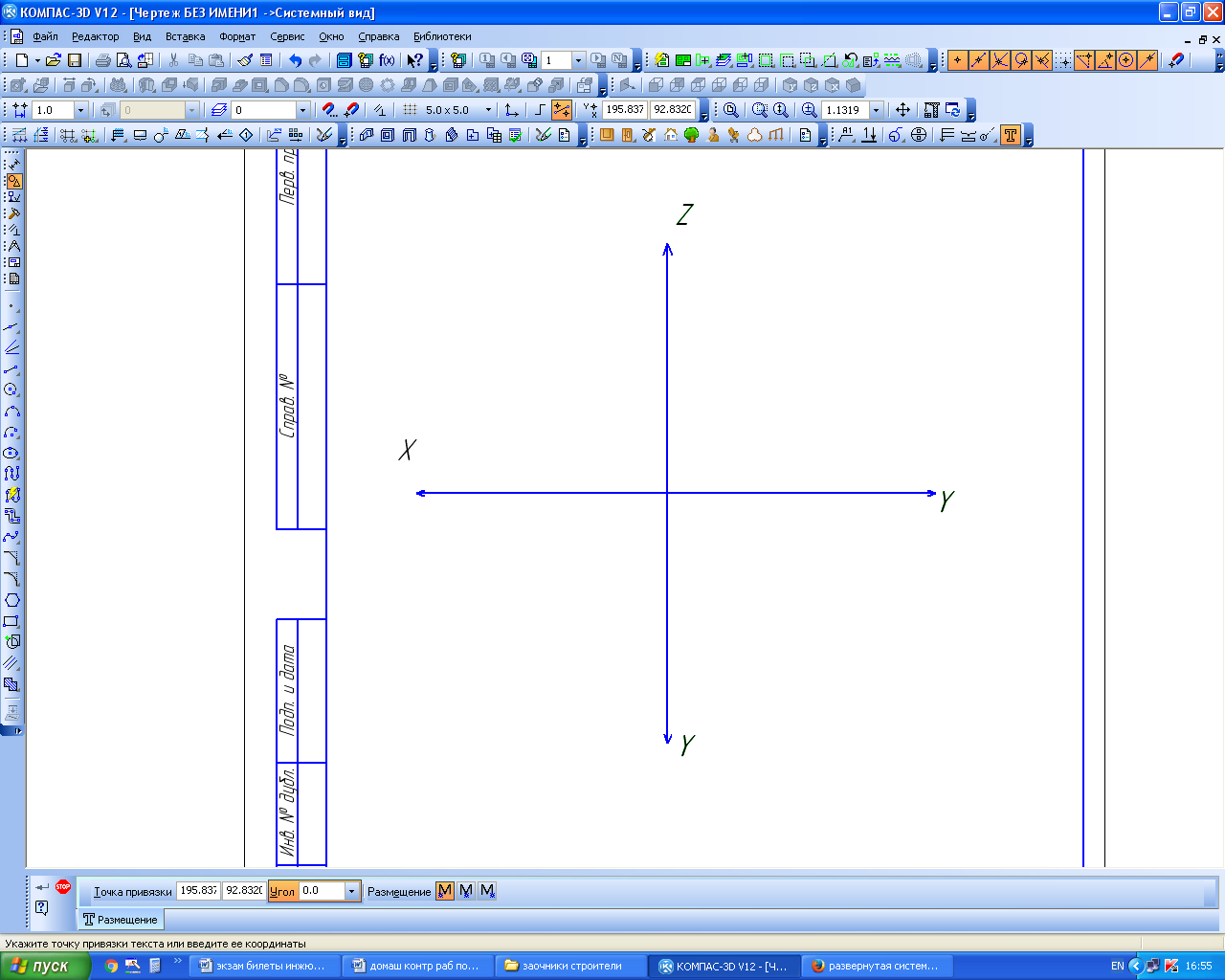  Преподаватель: ___Шарина Г.А.МИНИСТЕРСТВО ОБРАЗОВАНИЯ И НАУКИ АРХАНГЕЛЬСКОЙ ОБЛАСТИГосударственное автономное профессиональное образовательное учреждение  	                             Архангельской области	«Архангельский политехнический техникум»(ГАПОУ АО «АПТ»)Дисциплина: ОП 01«Инженерная графика»Специальность: 23.02.03                                                                      Нурматов Р.ЭКЗАМЕНАЦИОННЫЙ БИЛЕТ № 14Задание №1. Проекции геометрического тела с вырезом  на основные плоскости проекции (пирамида).Задание №2. Условные изображения сварных швов.Задание №3. Проставить размеры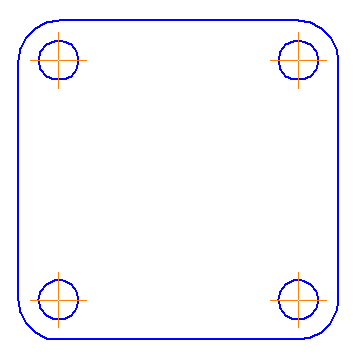  Преподаватель: ____Шарина Г.А.МИНИСТЕРСТВО ОБРАЗОВАНИЯ И НАУКИ АРХАНГЕЛЬСКОЙ ОБЛАСТИГосударственное автономное профессиональное образовательное учреждение  	                             Архангельской области	«Архангельский политехнический техникум»(ГАПОУ АО «АПТ»)Дисциплина: ОП 01«Инженерная графика»Специальность: 23.02.03                                                                     Первушин Д.ЭКЗАМЕНАЦИОННЫЙ БИЛЕТ № 16Задание №1. Диметрия.Задание №2. Чертежи расстановки технологического оборудования на авто транспортном предприятии.Задание №3.По двум видам построить вид слева.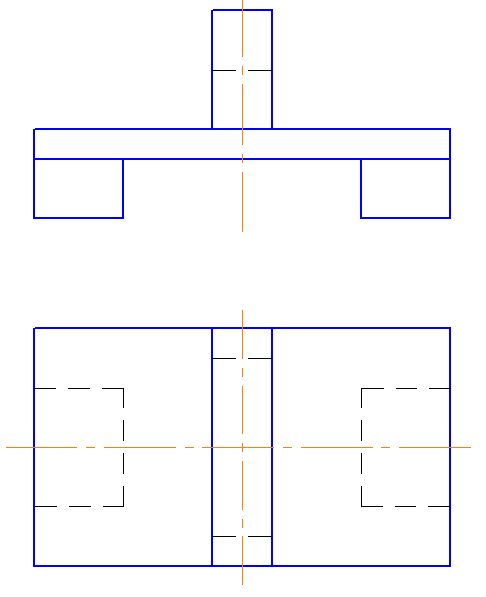  Преподаватель: ____Шарина Г.А.МИНИСТЕРСТВО ОБРАЗОВАНИЯ И НАУКИ АРХАНГЕЛЬСКОЙ ОБЛАСТИГосударственное автономное профессиональное образовательное учреждение  	                             Архангельской области	«Архангельский политехнический техникум»(ГАПОУ АО «АПТ»)Дисциплина: ОП 01«Инженерная графика»Специальность: 23.02.03                                                                     Попушин В.ЭКЗАМЕНАЦИОННЫЙ БИЛЕТ № 17Задание №1. Сборочный чертеж Задание №2. Проекции геометрического тела с вырезом на основные плоскости проекции (конус). Задание №3.По двум видам построить вид слева.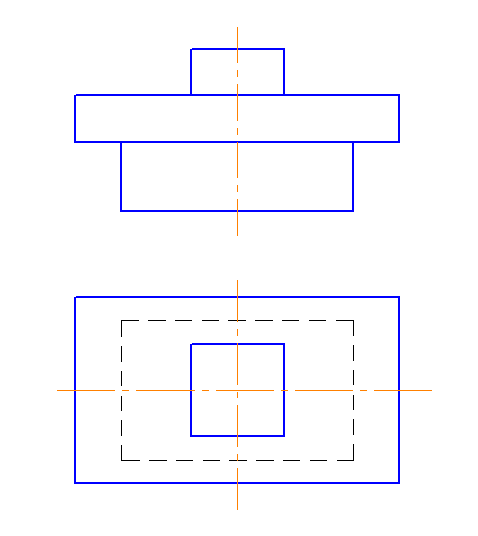  Преподаватель: _____Шарина Г.А.МИНИСТЕРСТВО ОБРАЗОВАНИЯ И НАУКИ АРХАНГЕЛЬСКОЙ ОБЛАСТИГосударственное автономное профессиональное образовательное учреждение  	                             Архангельской области	«Архангельский политехнический техникум»(ГАПОУ АО «АПТ»)Дисциплина: ОП 01«Инженерная графика»Специальность: 23.02.03                                                                     Поташев Р.ЭКЗАМЕНАЦИОННЫЙ БИЛЕТ № 19Задание №1. Изображения: виды.Задание №2. Проекции геометрического тела с вырезом на основные плоскости проекции (призма). Задание №3.Начертить проекции точки по координатам: x=7; y=6; z=5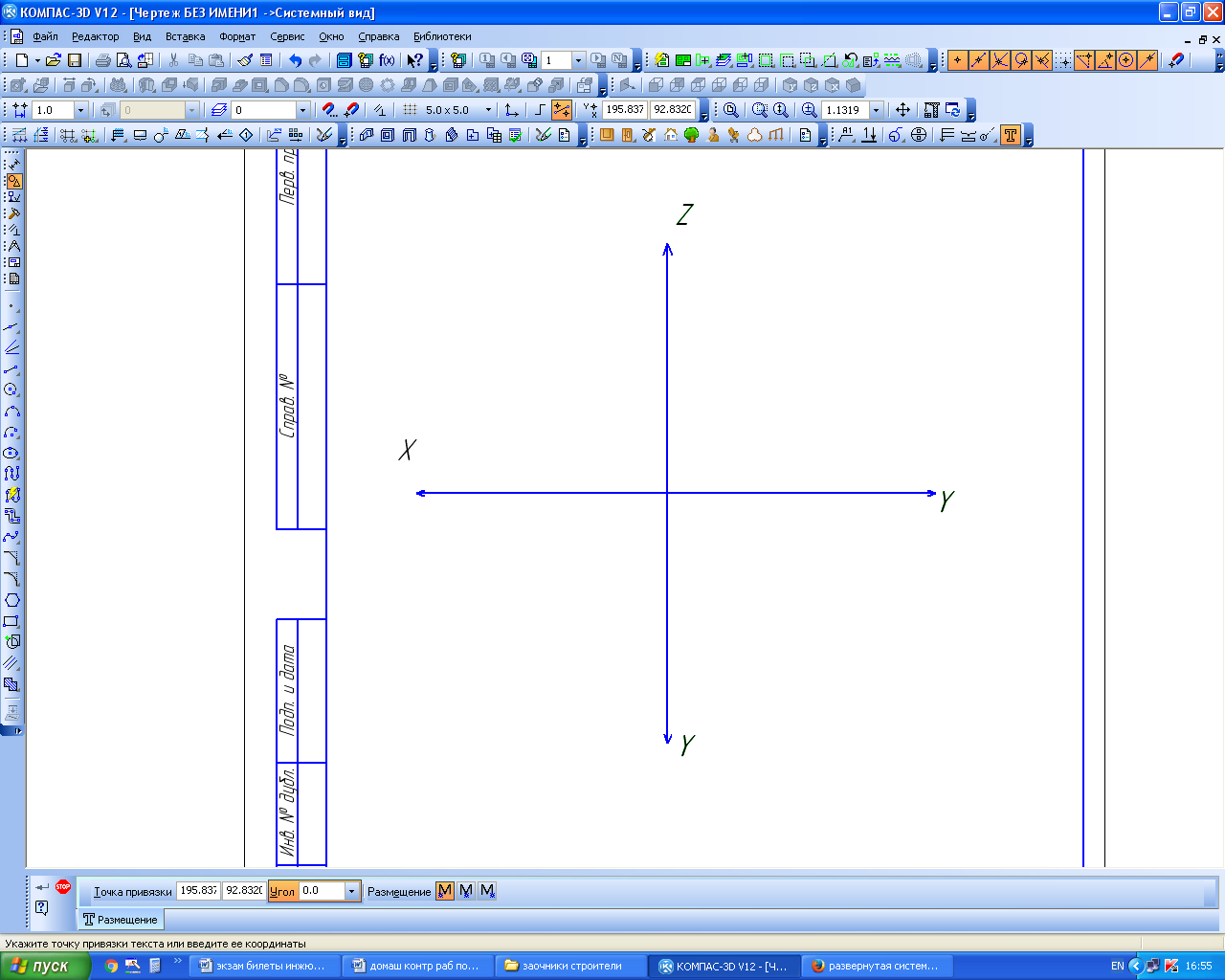 Преподаватель: _____Шарина Г.А.МИНИСТЕРСТВО ОБРАЗОВАНИЯ И НАУКИ АРХАНГЕЛЬСКОЙ ОБЛАСТИГосударственное автономное профессиональное образовательное учреждение  	                             Архангельской области	«Архангельский политехнический техникум»(ГАПОУ АО «АПТ»)Дисциплина: ОП 01«Инженерная графика»Специальность: 23.02.03                                                                    Тетерин ДЭКЗАМЕНАЦИОННЫЙ БИЛЕТ № 22Задание №1. Изображения: разрезы.Задание №2. Вычерчивание контура детали с использованием сопряженийЗадание №3.Начертить проекции точки по координатам: x=6; y=5; z=4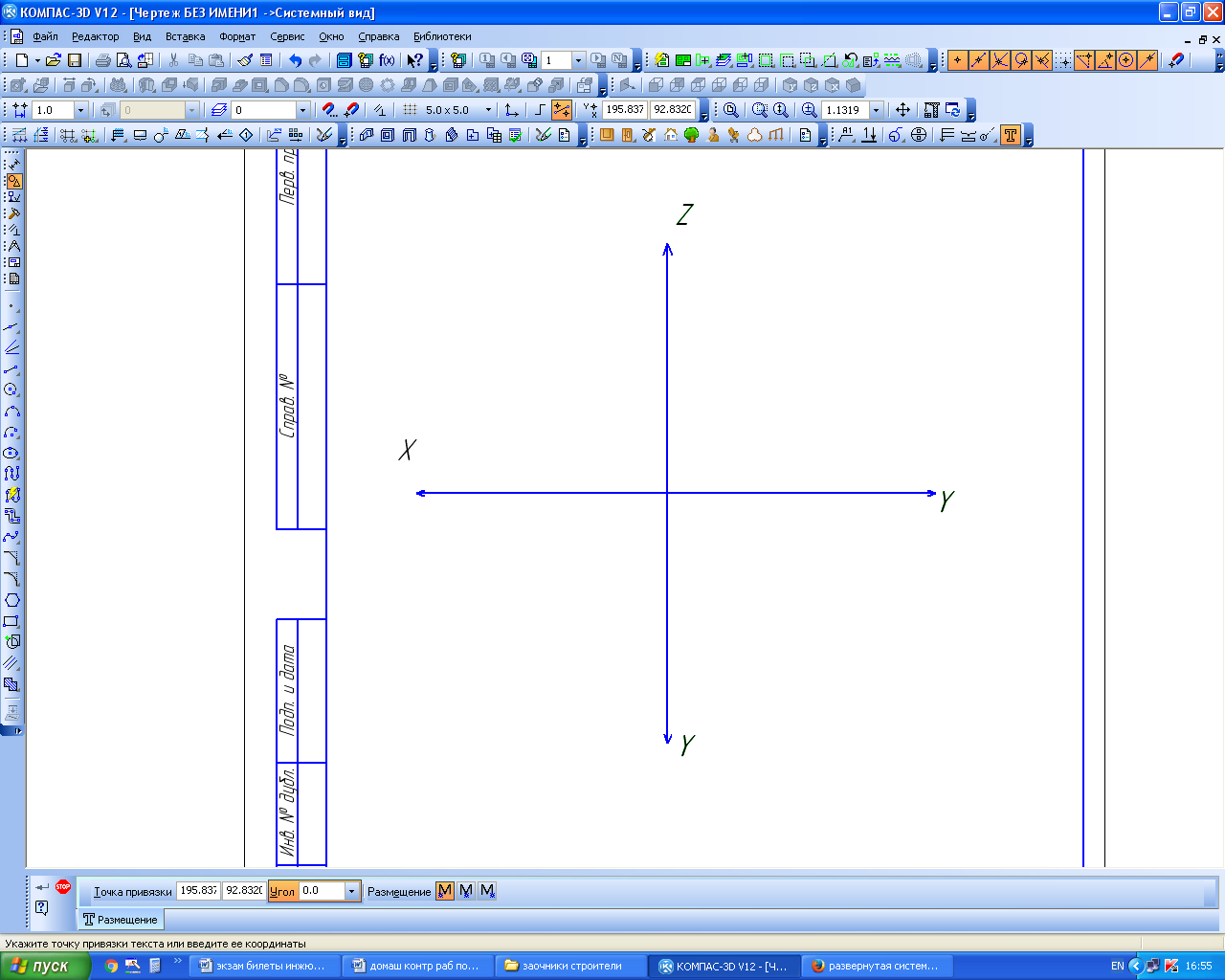  Преподаватель: _____Шарина Г.А..МИНИСТЕРСТВО ОБРАЗОВАНИЯ И НАУКИ АРХАНГЕЛЬСКОЙ ОБЛАСТИГосударственное автономное профессиональное образовательное учреждение  	                             Архангельской области	«Архангельский политехнический техникум»(ГАПОУ АО «АПТ»)Дисциплина: ОП 01«Инженерная графика»Специальность: 23.02.03                                                                    Яковец АЭКЗАМЕНАЦИОННЫЙ БИЛЕТ № 23Задание №1. Форматы.Задание №2.  Проекции геометрического тела на основные плоскости проекции (цилиндр с вырезом).Задание №3. Поставить размеры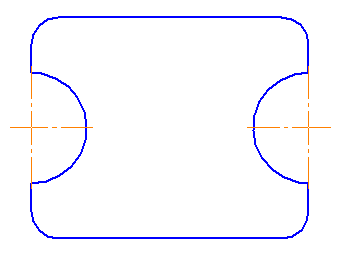  Преподаватель: _____Шарина Г.А.МИНИСТЕРСТВО ОБРАЗОВАНИЯ И НАУКИ АРХАНГЕЛЬСКОЙ ОБЛАСТИГосударственное автономное профессиональное образовательное учреждение  	                             Архангельской области	«Архангельский политехнический техникум»(ГАПОУ АО «АПТ»)Дисциплина: ОП 01«Инженерная графика»Специальность: 23.02.03                                                               ЭКЗАМЕНАЦИОННЫЙ БИЛЕТ № 24Задание №1. Изображение и обозначение резьбы.Задание №2. Деление окружности на равные части без использования транспортира (6,12 частей).Задание №3.По двум видам построить вид слева.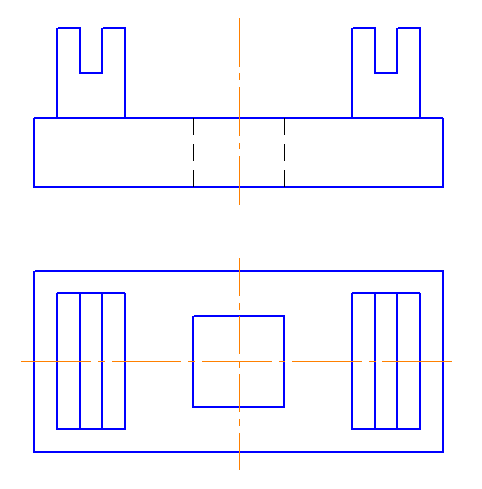  Преподаватель: _______Шарина Г.А.Критерии оценки:-оценка «отлично» ставится в том случае, когда студент исчерпывающе знает весь программный материал, отлично понимает, и прочно усвоил его.-оценка «хорошо» ставится, если в устных ответах пользуется литературным языком, используя специальную терминологию и не делает грубых ошибок.                                                                                                                   -оценка «удовлетворительно» ставится в том случае, если в устных ответах допускает ошибки при изложении материала и в построении речи.- оценка «неудовлетворительно» ставится, если студент обнаруживает незнание большей части программного материала, отвечает, как правило, лишь на наводящие вопросы преподавателя неуверенно.